Diplomado en Presentan:Culiacán, Sinaloa, Mex., a 10 de septiembre de 2021.DIRECTORIODr. Jesús Madueña MolinaRectorMED. ESP. Gerardo Alapizco CastroSecretario GeneralM.C. Salvador Pérez MartínezSecretario de Administración y FinanzasDr. Jorge Milán CarrilloSecretario Académico UniversitarioInsertar de acuerdo a su URVicerrector de Unidad Regional indicar zonaDr. Alfonso Mercado GómezDirector de Servicios EscolaresDr. Roberto Bernal GuadianaDirector General de Educación SuperiorDr. Jesús Enrique Sánchez ZazuetaDirector General de Vinculación y Relaciones InternacionalesInsertar nombreDirector(a) de la Unidad Académica o Unidad Organizacional que oferta el diplomadoOtro(s) que considere pertinenteDATOS DE IDENTIFICACIÓN INDICE PRESENTACIÓN MARCO INSTITUCIONAL  Modelo Educativo y Académico La Universidad se muestra sensible a su entorno, por lo que más allá de su tarea formadora, orientada a brindar competencias laborales y a la generación y transferencia de conocimiento, es una institución que busca estrechar los lazos entre sus diferentes actores al crear mecanismos oportunos de integración humana y social, por medio de los cuales sus educandos adquieren los elementos necesarios para eliminar barreras socioeconómicas, políticas y culturales. En ese sentido, en sus aulas alberga procesos analíticos, críticos, creativos e innovadores, a través de los cuales se ejerce una libertad plena para cultivar un nuevo paradigma social que ratifique y promueva valores esenciales que coadyuvan al desarrollo del bienestar humano. A su vez, con pertinencia y responsabilidad social, la Universidad ha sido partícipe de movimientos civiles por medio de los cuales ha reafirmado su papel como protagonista activo en las transformaciones de su contexto. La Universidad ha asumido como su filosofía institucional la apropiación de valores, preceptos y principios que son resultado de una reflexión axiológica para coadyuvar a la reconstrucción del fragmentado tejido social de nuestro estado mediante la generación y aplicación de conocimiento y tecnología, la innovación y el cambio permanente. La dignificación del ser humano, así como su importancia para un mejor devenir, forman parte de esta filosofía universitaria, y es a través de ella que se refrenda la creación de escenarios idóneos para la interacción de ideas, creencias y posturas, convirtiéndola en un espacio que favorece el diálogo y los consensos. Nuestro modelo educativo contempla seis principios: 1) Aprendizaje y actualización continuos; 2) Gestión individual y colegiada incluyente; 3) Integración de conocimientos teóricos, prácticos y actitudinales; 4) Vinculación (multidireccional, interna y externa); 5) Flexibilidad y diversificación y; 6) Uso y generación de conocimiento y experiencia para el bienestar social, individual y de la naturaleza; cada uno, flexibles y adaptados al cambio social, y deben ser considerados en la práctica de docentes, investigadores, estudiantes y gestores.Fuente: Modelo Educativo UAS (2017) elaboración Secretaría Académica Universitaria.Actualmente estamos transitando hacia un modelo educativo de Universidad Innovadora para nuestra institución que implica integrar varias funciones: lo académico entendido como la cultivación del saber; la investigación como una función académica encaminada a la búsqueda de nuevos conocimientos; la función de extensión como un proceso de divulgación de la cultura, la ciencia y la tecnología, y la vinculación como la forma específica de relacionar las actividades sustantivas: académicas, de investigación y la extensión con el entorno social y productivo. Lo anterior debe desarrollarse con altos niveles de calidad, requiriendo para ello del apoyo de una estructura académico-administrativa eficaz y eficiente, que le permita concretar la visión institucional.El modelo educativo también está presente en la dimensión educativa de lo académico, en donde las instituciones se presentan como imaginarios concretos derivados de los procesos de interacción social, cuya normatividad o deber ser se ajusta conforme las necesidades del sistema. En tal sentido, la misión o función social de la universidad es constituirse en una institución de educación pública de nivel medio superior y superior, formadora de profesionales de calidad, comprometidos con su entorno y dispuestos a contribuir al desarrollo económico, social y cultural del estado de Sinaloa.El modelo educativo institucional pretende brindar una educación integral de calidad, la cual busca desarrollar las diversas dimensiones de la persona: ética, cognitiva, afectiva, comunicativa, corporal, social y cultural; que contribuya a que los y las estudiantes puedan desarrollar habilidades para autorregularse y ser corresponsables tanto de su formación como de la transformación del entorno.Con base en esa concepción, y teniendo como referente su modelo educativo, el Plan de Desarrollo Institucional Con Visión de Futuro 2025 asume los siguientes principios y valores esenciales, que profesores, estudiantes, gestores y personal de apoyo de nuestra máxima casa de estudios deben observar y practicar en el ejercicio de sus funciones: 1.  Intelecto/conocimiento2.  Social/comunitario3.  Ético/moral4.  Físico/biológico5.  Estético/belleza6.  Económico/bienes materiales7.  Afectivo/amistad8.  Espiritual/trascendenteNuestro modelo académico se inscribe en una concepción humanista de la educación. Como eje rector de nuestro quehacer educativo, el ser humano y su educación, en la búsqueda de un ambiente de respeto, diálogo y pluralismo, es el punto central de esta propuesta académica.Los cuatro componentes considerados están estrechamente articulados y resumen en: a.  Un modelo curricular orientado a actualizar, reorganizar y diversificar la oferta educativa de la universidad, basado en los tipos de currículum flexible y semiflexible, sin olvidar que las condiciones actuales nos orientan a hacer uso de la tecnología para diversificar las modalidades e incorporar además de la presencial, la modalidad mixta y virtual.b.  Un modelo pedagógico que sustituye el paradigma de enseñanza por el paradigma del aprendizaje, incorporando los principios de aprender a conocer, aprender a hacer, aprender a convivir y aprender a ser.c.  Un modelo de formación profesional, diseñado desde el enfoque de formación integral basada en competencias profesionales, que implica la relación entre los conocimientos adquiridos y el desempeño satisfactorio de actividades propias de un ámbito profesional; comprende estudiantes con formación integral, programas de apoyo, seguimiento de egresados y consulta permanente a los empleadores.d.  El modelo de formación y actualización de docentes que se plantea, reconoce a la investigación y al posgrado como parte del proceso formativo indispensable en los docentes, además, incorpora elementos básicos de pedagogía y didáctica en un programa general estratégico de formación y actualización de profesores universitarios para el desempeño docente en las diversas modalidades de trabajo.Actualmente el modelo académico considera seis ejes en el desarrollo de sus funciones propias para el diseño de sus programas educativos que son: 1) Integración de funciones sustantivas; 2) Desarrollo social y natural sostenible; 3) Atención equitativa a necesidades y talentos; 4) Incorporación de tecnologías; 5) Internacionalización y; 6) Innovación. La docencia centrada en el aprendizaje para el desarrollo de competencias profesionales a partir de la interacción de los diversos marcos de referencia de los involucrados, por lo cual depende del compromiso de ellos en los actos individuales y colectivos de aprendizaje y evaluación, así como de la creación de entornos donde se empodera a los participantes, se reconocen sus talentos y habilidades, se coopera y apoya para hacer posible su éxito. Plan de Desarrollo Institucional con Visión de Futuro 2025.A la universidad, por tradición y por vocación, le corresponde participar en la recuperación de los valores perdidos y en la construcción de los que demandan los tiempos actuales; lo cual exige absoluta claridad respecto de que esto sólo puede hacerse si asume tal tarea desde una racionalidad ética de tipo humanista. Desde esta visión, una ciencia y una tecnología que no estén al servicio del conjunto de la sociedad carecen de sentido ético, pues tenderían a mantener las causas fundamentales de la crisis de valores: la inhumanidad, la injusticia y la desigualdad de las relaciones sociales aún dominantes.Sin duda, resulta deseable que la universidad se comprometa a mantener el poder de la razón en la construcción de un mundo mejor; su contribución al respecto resultará factible si pone en el centro la formación de las nuevas generaciones una conciencia ecológica y una conciencia social: la primera deberá orientar parte de nuestros esfuerzos hacia la preservación de la vida en general, y la segunda guiara el logro de la dignidad y el bienestar del género humano.Hoy casi cualquier persona está en condiciones de entender que el hombre es un animal más sobre el planeta y que no tiene ningún derecho a exterminar a las especies que le estorban y mucho menos a sus semejantes. Por el contrario, precisamente por su capacidad de raciocinio y de lenguaje, además de su manifiesta superioridad tecnológica, entre los fines del hombre ocupa un lugar preponderante la responsabilidad de preservar la vida y su vida sobre la Tierra.Visión al 2025La UAS, en apego a su normatividad y a los lineamientos que se desprenden en materia de educación, opera un modelo educativo y académico consolidado; una gestión y administración de calidad, con procesos administrativos certificados; programas educativos acreditados; una planta académica altamente habilitada y certificada, organizada en CA consolidados y sus LGAC bien definidas; una comunidad estudiantil formados integralmente; egresados con habilidades tecnológicas y competencias laborales certificadas acorde con su mercado laboral; una sólida vinculación con los sectores productivos a través de la transferencia del conocimiento de frontera; la cultura, el deporte y la extensión con alto impacto social; todo ello en un marco de transparencia, rendición de cuentas y cuidado del medio ambiente.Elementos de la visión al 2025 que se desarrollan a partir de la Secretaría Académica Universitaria, la Red de Educación Continua y las dependencias de la UAS:Opera un modelo educativo y académico consolidado; Programas educativos acreditados; Una planta académica altamente habilitada y certificada; Una comunidad estudiantil formados integralmente; Egresados con habilidades tecnológicas y competencias laborales certificadas acorde con su mercado laboral; Una sólida vinculación con los sectores productivos a través de la transferencia del conocimiento de frontera y; La cultura, el deporte y la extensión con alto impacto social.La UAS debe orientar, desde una concepción filosófica y pedagógica, a desarrollar una gestión académica que la conduzca a la innovación permanente y a garantizar la pertinencia de sus servicios con visión de futuro.DIAGNÓSTICO DE NECESIDADES Y JUSTIFICACIÓN  FINALIDADES Y DESTINO DEL DIPLOMADO  3.4	Propósito3.5	Población destino  Los usuarios a los que se dirige el Diplomado en insertar nombre son:***3.6	Competencias genéricas y específicasLas competencias a desarrollar en el alumno del Diplomado en insertar nombre:3.7       Perfil de Egreso   El egresado del Diplomado en insertar nombre al especializarse en insertar áreas podrá desempeñarse en el sector público, privado y social, dentro de las siguientes instituciones u organismos, así como de manera independiente.ORGANIZACIÓN ACADÉMICA  4.1	Desglose de competencias, componentes, contenidos, módulos y evidencias de desempeño.En los artículos 3 y 9 de nuestra Ley Orgánica se promueve un modelo de educación donde profesores y alumnos, en un clima de respeto y tolerancia, participan responsablemente y de modo diverso en la orientación, planeación, desarrollo y evaluación de los procesos educativos, a través de trabajo colegiado.  Lo anterior indica un proceso de docencia donde las y los actores interactúen cooperativamente para gestionar el aprendizaje, indistintamente del nivel y tipo de programa en el que participan. A esto se denomina docencia centrada en el aprendizaje.Los fundamentos teórico-pedagógicos de una docencia centrada en el aprendizaje, los encontramos en las perspectivas de la educación social, el humanismo y el constructivismo, donde se concibe a la persona como ser social responsable y corresponsable en el proceso de aprendizaje. La educación social se enmarca en el proyecto de educación a lo largo de la vida, y apuesta a las nuevas alfabetizaciones (informática, idiomas, técnica), a la inclusión y la igualdad de oportunidades.Por ello, los Diplomados ofertados por la Universidad Autónoma de Sinaloa, tienen una trasversalidad entre las competencias genéricas y específicas, mismas que se desarrollan en los contenidos temáticos de cada módulo, plasmando en ellos los conocimientos adquiridos, llevando los procesos de enseñanza-aprendizaje de lo teórico a lo práctico para el desarrollo de las competencias profesionales.4.2	Tiempos y créditos por Módulos  4.3	Secuenciación didáctica por Módulo ORGANIZACIÓN ADMINISTRATIVA  5.1	Modalidad de operación.5.2	Requisitos de ingreso y permanencia.  Respecto al ingreso:•Para egresados de la Universidad Autónoma de Sinaloa como opción de Titulación, deberán contar con el 100% de los créditos del programa de licenciatura, lo que demostrarán -sin excepción-, con la entrega de copia del Certificado oficial de estudios y copia de la Carta de Liberación de Servicio Social.•Para personas externas a la Universidad Autónoma de Sinaloa, deberán entregar copia de título profesional de alguna licenciatura del área económico-administrativa o disciplina afín y presentar su currículum vitae.•Llenar solicitud de ingreso al diplomado.•Copia de identificación oficial con fotografía (Credencial INE o Pasaporte).•Impresión de CURP amplificado al 150%•Entregar 1 fotografía ovalada tamaño credencial (papel mate).•Cubrir la cuota de inscripción y colegiatura estipulada por la Institución.Respecto a la permanencia:•80% de asistencia y participación en cada módulo.•Entrega de trabajos (máximo una semana después de que concluya cada módulo).•Acreditar la evaluación de cada módulo.•Sujetarse a las normas de operación del programa, de la Unidad Académica y/o de la Universidad Autónoma de Sinaloa.5.3	Obtención del Diploma. Respecto a la obtención del diploma:•Haber acreditado todos los módulos.•Elaborar y Liberar la Tesina, como trabajo final integrador.•No tener adeudos por concepto de inscripción y colegiatura del diplomado en la Unidad Académica u otros con la Universidad Autónoma de Sinaloa.RECURSOS PARA IMPLEMENTAR EL DIPLOMADO  6.1	Planta docente y perfil requerido  Tabla 3. Perfil Docente6.2	Espacios físicos, equipo y materiales  Tabla 4. Requerimientos y su justificación6.3	Recursos financieros  INGRESOSTabla 5. Ingresos por alumnosEGRESOSTabla 6. Honorarios a profesoresTabla 7. Materiales didácticosTabla 8. Presupuesto y resultado programadosSEGUIMIENTO Y EVALUACIÓN DEL DIPLOMADO REFERENCIAS  Universidad Autónoma de Sinaloa [UAS]. (2017, julio). Modelo Académico. http://sau.uas.edu.mx/pdf/Modelo_Academico_UAS_2017.pdf Universidad Autónoma de Sinaloa [UAS]. (2017, julio). Modelo Educativo. http://sau.uas.edu.mx/pdf/Modelo_Educativo_UAS_2017.pdf Universidad Autónoma de Sinaloa [UAS]. (2021, septiembre). Plan de Desarrollo Institucional con Visión de Futuro 2025. Universidad Autónoma de Sinaloa [UAS]. (2021, septiembre). Plan de Desarrollo Institucional Consolidación Global 2021. http://sau.uas.edu.mx/pdf/Plan_de_Desarrollo_Institucional_Consolidacion_Global_2021.pdf ANEXOS Red Universitaria de Educación Continuaecontinua.uas.edu.mxRed Universitaria de Educación Continuaecontinua.uas.edu.mxTítulo:Objetivo:UA/UO que lo organiza:Dirigido a:Temario:Duración:Fecha:Horario:Coordinador(es):Correo electrónico:Instructor(es):Cuota de recuperación:Cupo mínimo y máximo:Sede:Modalidad:ContenidoContenidoContenidoPágina         PRESENTACIÓN         PRESENTACIÓN         PRESENTACIÓNIMARCO INSTITUCIONAL  MARCO INSTITUCIONAL  1.1Modelo Educativo y Académico.1.2Plan de Desarrollo Institucional con Visión de Futuro 2025.IIDIAGNÓSTICO DE NECESIDADES Y JUSTIFICACIÓN  DIAGNÓSTICO DE NECESIDADES Y JUSTIFICACIÓN  IIIFINALIDADES Y DESTINO DEL DIPLOMADO  FINALIDADES Y DESTINO DEL DIPLOMADO  3.4Propósito.3.5Población destino.  3.6Competencias genéricas y específicas.3.7Perfil de Egreso.   IVORGANIZACIÓN ACADÉMICA  ORGANIZACIÓN ACADÉMICA  4.1Desglose de competencias, componentes, contenidos, módulos y evidencias de desempeño.4.2Tiempos y créditos por Módulos.  4.3Secuenciación didáctica por Módulo.  VORGANIZACIÓN ADMINISTRATIVA  ORGANIZACIÓN ADMINISTRATIVA  5.1Modalidad de operación.   5.2Requisitos de ingreso y permanencia.  5.3Obtención del diploma.  VIRECURSOS PARA IMPLEMENTAR EL DIPLOMADO  RECURSOS PARA IMPLEMENTAR EL DIPLOMADO  6.1Planta docente y perfil requerido.  6.2Espacios físicos, equipo y materiales. 6.3Recursos financieros.  VIISEGUIMIENTO Y EVALUACIÓN DEL DIPLOMADO  SEGUIMIENTO Y EVALUACIÓN DEL DIPLOMADO  VIIIREFERENCIAS  REFERENCIAS  ANEXOSANEXOSPrincipios Educativos:En la práctica educativa se refiere a:1. Aprendizaje y actualización continuo.-Habilitación para nuevos docentes-Capacitación y actualización para la planta académica2. Gestión individual y colegiada incluyente.-Consejo Técnico-Docencia -Reuniones de academias-Investigación3. Integración de conocimientos teóricos, prácticos y actitudinales.-Enseñanza centrada en el aprendizaje-Adaptar, transferir y aplicar sus conocimientos y desempeñar sus competencias4. Vinculación (multidireccional, interna y externa).-Artes, ciencia, tecnología y cultura-Servicio social-Prácticas y/o estancias profesionales-Vinculación (académica y de emprendimiento)-Segundo idioma5. Flexibilidad y diversificación.-Currículum-Atención a la diversidad-Actividades de libre elección6. Uso y generación de conocimientos y experiencia para el bienestar social, individual y de la naturaleza.-Investigación-Movilidad académica y de investigación-Prácticas profesionalesCompetencias         GenéricasCompetencias        EspecíficasSECTOR PÚBLICOSECTOR PRIVADOSECTOR SOCIALDIPLOMADO EN INSERTAR NOMBREDIPLOMADO EN INSERTAR NOMBREDIPLOMADO EN INSERTAR NOMBREDIPLOMADO EN INSERTAR NOMBREDIPLOMADO EN INSERTAR NOMBREDIPLOMADO EN INSERTAR NOMBREMódulos de aprendizajeHoras con docenteHoras con docenteHoras de estudio independienteTotal de horasCréditosMódulos de aprendizajeTeóricasPrácticasHoras de estudio independienteTotal de horasCréditosTOTALES1. DATOS DE IDENTIFICACIÓN1. DATOS DE IDENTIFICACIÓN1. DATOS DE IDENTIFICACIÓN1. DATOS DE IDENTIFICACIÓN1. DATOS DE IDENTIFICACIÓN1. DATOS DE IDENTIFICACIÓN1. DATOS DE IDENTIFICACIÓN1. DATOS DE IDENTIFICACIÓN1. DATOS DE IDENTIFICACIÓN1. DATOS DE IDENTIFICACIÓN1. DATOS DE IDENTIFICACIÓN1. DATOS DE IDENTIFICACIÓN1. DATOS DE IDENTIFICACIÓNUNIDAD DE APRENDIZAJE O MÓDULO:UNIDAD DE APRENDIZAJE O MÓDULO:UNIDAD DE APRENDIZAJE O MÓDULO:UNIDAD DE APRENDIZAJE O MÓDULO:Clave:Clave:Clave:Clave:Ubicación:Ubicación:Ubicación:Ubicación:Área: Área: Área: Área: Área: Área: Área: Horas y créditos:Horas y créditos:Horas y créditos:Horas y créditos:Teóricas: Teóricas: Prácticas: Prácticas: Prácticas: Estudio Independiente: Estudio Independiente: Estudio Independiente: Estudio Independiente: Horas y créditos:Horas y créditos:Horas y créditos:Horas y créditos:Total de horas: Total de horas: Total de horas: Créditos: Créditos: Créditos: Créditos: Créditos: Créditos: Competencia (s) del perfil de egreso a las que aporta:Competencia (s) del perfil de egreso a las que aporta:Competencia (s) del perfil de egreso a las que aporta:Competencia (s) del perfil de egreso a las que aporta:Unidades de aprendizaje relacionadas:Unidades de aprendizaje relacionadas:Unidades de aprendizaje relacionadas:Unidades de aprendizaje relacionadas:Responsables de elaborar  el programa:Responsables de elaborar  el programa:Responsables de elaborar  el programa:Responsables de elaborar  el programa:Fecha: Fecha: Fecha: Responsables de actualizar el programa:Responsables de actualizar el programa:Responsables de actualizar el programa:Responsables de actualizar el programa:Fecha: Fecha: Fecha: 2. PROPÓSITO2. PROPÓSITO2. PROPÓSITO2. PROPÓSITO2. PROPÓSITO2. PROPÓSITO2. PROPÓSITO2. PROPÓSITO2. PROPÓSITO2. PROPÓSITO2. PROPÓSITO2. PROPÓSITO2. PROPÓSITO3. SABERES3. SABERES3. SABERES3. SABERES3. SABERES3. SABERES3. SABERES3. SABERES3. SABERES3. SABERES3. SABERES3. SABERES3. SABERESTeóricos:Prácticos:Actitudinales:4. CONTENIDOS4. CONTENIDOS4. CONTENIDOS4. CONTENIDOS4. CONTENIDOS4. CONTENIDOS4. CONTENIDOS4. CONTENIDOS4. CONTENIDOS4. CONTENIDOS4. CONTENIDOS4. CONTENIDOS4. CONTENIDOS5. ACTIVIDADES PARA DESARROLLAR LAS COMPETENCIAS5. ACTIVIDADES PARA DESARROLLAR LAS COMPETENCIAS5. ACTIVIDADES PARA DESARROLLAR LAS COMPETENCIAS5. ACTIVIDADES PARA DESARROLLAR LAS COMPETENCIAS5. ACTIVIDADES PARA DESARROLLAR LAS COMPETENCIAS5. ACTIVIDADES PARA DESARROLLAR LAS COMPETENCIAS5. ACTIVIDADES PARA DESARROLLAR LAS COMPETENCIAS5. ACTIVIDADES PARA DESARROLLAR LAS COMPETENCIAS5. ACTIVIDADES PARA DESARROLLAR LAS COMPETENCIAS5. ACTIVIDADES PARA DESARROLLAR LAS COMPETENCIAS5. ACTIVIDADES PARA DESARROLLAR LAS COMPETENCIAS5. ACTIVIDADES PARA DESARROLLAR LAS COMPETENCIAS5. ACTIVIDADES PARA DESARROLLAR LAS COMPETENCIASActividades del docente: Actividades del docente: Actividades del docente: Actividades del docente: Actividades del docente: Actividades del docente: Actividades del docente: Actividades del docente: Actividades del docente: Actividades del docente: Actividades del docente: Actividades del docente: Actividades del docente: Actividades del estudiante: Actividades del estudiante: Actividades del estudiante: Actividades del estudiante: Actividades del estudiante: Actividades del estudiante: Actividades del estudiante: Actividades del estudiante: Actividades del estudiante: Actividades del estudiante: Actividades del estudiante: Actividades del estudiante: Actividades del estudiante: 6. EVALUACIÓN DE LAS COMPETENCIAS6. EVALUACIÓN DE LAS COMPETENCIAS6. EVALUACIÓN DE LAS COMPETENCIAS6. EVALUACIÓN DE LAS COMPETENCIAS6. EVALUACIÓN DE LAS COMPETENCIAS6. EVALUACIÓN DE LAS COMPETENCIAS6. EVALUACIÓN DE LAS COMPETENCIAS6. EVALUACIÓN DE LAS COMPETENCIAS6. EVALUACIÓN DE LAS COMPETENCIAS6. EVALUACIÓN DE LAS COMPETENCIAS6. EVALUACIÓN DE LAS COMPETENCIAS6. EVALUACIÓN DE LAS COMPETENCIAS6. EVALUACIÓN DE LAS COMPETENCIAS6.1. Evidencias 6.1. Evidencias 6.1. Evidencias 6.2 Criterios de desempeño6.2 Criterios de desempeño6.2 Criterios de desempeño6.2 Criterios de desempeño6.2 Criterios de desempeño6.2 Criterios de desempeño6.2 Criterios de desempeño6.2 Criterios de desempeño6.2 Criterios de desempeño6.3. Calificación y acreditación:6.3. Calificación y acreditación:6.3. Calificación y acreditación:6.3. Calificación y acreditación:6.3. Calificación y acreditación:6.3. Calificación y acreditación:6.3. Calificación y acreditación:6.3. Calificación y acreditación:6.3. Calificación y acreditación:6.3. Calificación y acreditación:6.3. Calificación y acreditación:6.3. Calificación y acreditación:7. FUENTES DE INFORMACIÓN7. FUENTES DE INFORMACIÓN7. FUENTES DE INFORMACIÓN7. FUENTES DE INFORMACIÓN7. FUENTES DE INFORMACIÓN7. FUENTES DE INFORMACIÓN7. FUENTES DE INFORMACIÓN7. FUENTES DE INFORMACIÓN7. FUENTES DE INFORMACIÓN7. FUENTES DE INFORMACIÓN7. FUENTES DE INFORMACIÓN7. FUENTES DE INFORMACIÓN7. FUENTES DE INFORMACIÓNBibliografía básicaBibliografía básicaBibliografía básicaBibliografía básicaBibliografía básicaBibliografía básicaBibliografía básicaBibliografía básicaBibliografía básicaBibliografía básicaBibliografía básicaBibliografía básicaBibliografía básicaAutor(es)Autor(es)TítuloTítuloTítuloEditorialEditorialEditorialAñoAñoAñoURL o biblioteca digital donde está disponibleURL o biblioteca digital donde está disponibleBibliografía complementariaBibliografía complementariaBibliografía complementariaBibliografía complementariaBibliografía complementariaBibliografía complementariaBibliografía complementariaBibliografía complementariaBibliografía complementariaBibliografía complementariaBibliografía complementariaBibliografía complementariaBibliografía complementariaAutor(es)Autor(es)TítuloTítuloTítuloEditorialEditorialEditorialAñoAñoAñoURL o biblioteca digital donde está disponibleURL o biblioteca digital donde está disponible8. PERFIL DEL DOCENTE:8. PERFIL DEL DOCENTE:8. PERFIL DEL DOCENTE:8. PERFIL DEL DOCENTE:8. PERFIL DEL DOCENTE:8. PERFIL DEL DOCENTE:8. PERFIL DEL DOCENTE:8. PERFIL DEL DOCENTE:8. PERFIL DEL DOCENTE:8. PERFIL DEL DOCENTE:8. PERFIL DEL DOCENTE:8. PERFIL DEL DOCENTE:8. PERFIL DEL DOCENTE:Modalidad:Descripción de la operatividad (mes(es), día(s), horarios):Descripción de la operatividad (mes(es), día(s), horarios):Nombre y características de la plataforma para clases sincrónicas (solo si aplica):Nombre y características de la plataforma para clases sincrónicas (solo si aplica):Nombre y características de la plataforma para clases asincrónicas (solo si aplica):Nombre y características de la plataforma para clases asincrónicas (solo si aplica):Tutorías:Tutorías:Otra modalidad de acompañamiento:Otra modalidad de acompañamiento:MóduloMóduloPerfil docenteCandidato (a)1.2.3.4.…RubroRequerimientoJustificaciónEspacios físicosEquipoMobiliarioMateriales consumiblesMateriales didácticosOtro(s) (especificar)Alumnos por grupo y/o sedeCuotas de recuperaciónCuotas de recuperaciónAlumnos por grupo y/o sedeIndividualPor grupoTotal:MóduloProfesores por grupoHonorario por móduloTotal:Total:Materiales de lectura o de otro tipoTotal por alumnos que integran el grupoTotal:ConceptoImporteImporteCuotas de recuperaciónTOTAL DE INGRESOHonorario a profesores Materiales didácticosGastos de coordinación, supervisión, seguimiento y evaluación.Gasto operativoOtro(s)TOTAL DE EGRESORESULTADOEXCEDENTEEquivalente al 00%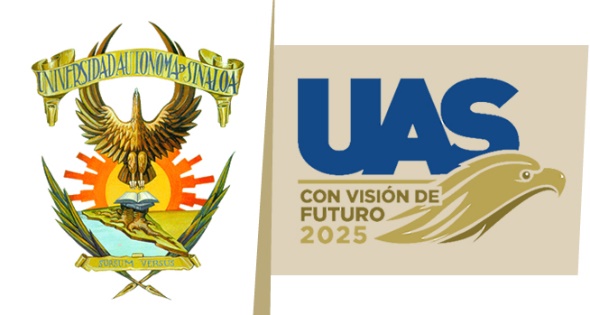 